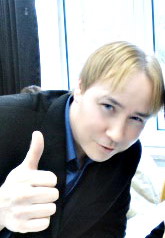                                         Rodney Walsh Home town - ,    Presently -   Contact  - 66-89- 210-8218     Email –rodcanada2006@yahoo.comObjectiveI would like to obtain a full-time position as an ESL Teacher. EducationBachelor of Arts, Memorial University of Newfoundland,                                             Major: English Literature    Minor: LinguisticsBilingual Education Certificate –  Santa Cruz, California, USAWork Experience                       September  2007 – September  2010 ESL Teacher,  Chodang  ,              I taught English Conversation, Listening, and American English Literature and Poetry.                                               May 2005 – March 2007           English and Science Teacher, Montfort College, Chiang Mai, Thailand. I taught Science through English to Grade 6 – 9 Bilingual students.                                                  April 2004 - April 2005          Grade 3 Homeroom Teacher, Thammasat  EP Program,  Ransit, Thailand. I taught English, Math, P.E. Science, and Health to Grade 3 students.                            Sept. 2001 - March 2003 ESL Teacher, ELS, YBM  Institute,  . ESL Teacher for Communicative purposes, TOEIC, and TOEFL.                    Sept. 1998 – March. 2001  Grade 3 Homeroom Teacher,        , .   I was an English teacher, writer and editor for the LIKE International school. I also was the main editor for the magazine. Furthermore, I was the director of the LIKE drama club. I helped to edit and direct over 50 plays with the drama club..                                       Skills Summary                   Can design websites and promote the school’s activities.                 I have been working as an ESL teacher for over 12 years.                   Can promote student’s works effectively to parents. (presentation)                  Dedicated, organized, efficient and very responsible.                  Ability to work effectively with culturally diverse groups.                  Able to work with children who has special needs. (Autism, ADHD).                   All my classes are well prepared for, and very interactive.                   Can make Power Point Presentations and other types of media.  